We look forward to welcoming you to SCS 2020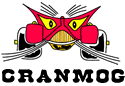 SCS 20202 nights being Friday 19 and Saturday 20 June 2020.BOOKING FORMDriver’s NameMSSC NumberWill your car have satnav for SCS 2020?Passenger Name(s)Driver’s Home address Driver’s Telephone numbersHome MobileMobileDriver’s email addressAttendance 2 nights - bed & breakfast + Saturday Night dinner at RNLI College on 19 & 20 June 20202 nights - bed & breakfast + Saturday Night dinner at RNLI College on 19 & 20 June 20202 nights - bed & breakfast + Saturday Night dinner at RNLI College on 19 & 20 June 20202 nights - bed & breakfast + Saturday Night dinner at RNLI College on 19 & 20 June 20202 nights - bed & breakfast + Saturday Night dinner at RNLI College on 19 & 20 June 20202 nights - bed & breakfast + Saturday Night dinner at RNLI College on 19 & 20 June 2020Attendance Friday French night dinner at the Guildhall TavernFriday French night dinner at the Guildhall TavernFriday French night dinner at the Guildhall TavernFriday French night dinner at the Guildhall TavernFriday French night dinner at the Guildhall TavernFriday French night dinner at the Guildhall TavernAttendance Please tick one or both abovePlease tick one or both abovePlease tick one or both abovePlease tick one or both abovePlease tick one or both abovePlease tick one or both abovePlease tick one or both abovePersonal Diet:Confirm vegetarian or other specific diet requirements for named person for their RNLI + Guildhall Tavern evening meal Diet RequirementsDiet RequirementsDiet RequirementsDiet RequirementsDiet RequirementsNameNamePersonal Diet:Confirm vegetarian or other specific diet requirements for named person for their RNLI + Guildhall Tavern evening meal Diet RequirementsDiet RequirementsDiet RequirementsDiet RequirementsDiet RequirementsNameNameContractual Matters:We always aim to make these as simple and straightforward as possible, so –B&B for 2 Nights + Dinner on Saturday and any hotel extras you incur - is direct with the RNLI (not with Cranmog or Stephen / Moyra Isherwood)Deposit – of £20.00 per person is payable by no later than 2 August 2019 to Cranmog and is not refundable after 30 December 2019 unless your room can be re-allocated to another Cranmog Member. This process has worked well in the past.Extras – are always minimised and quite nominal and for practical reasons the cost of ‘extras’ will be spread across all 2020 SCS participants.Menu choices - and your SCS 2020 Guide will be available in early 2020We always aim to make these as simple and straightforward as possible, so –B&B for 2 Nights + Dinner on Saturday and any hotel extras you incur - is direct with the RNLI (not with Cranmog or Stephen / Moyra Isherwood)Deposit – of £20.00 per person is payable by no later than 2 August 2019 to Cranmog and is not refundable after 30 December 2019 unless your room can be re-allocated to another Cranmog Member. This process has worked well in the past.Extras – are always minimised and quite nominal and for practical reasons the cost of ‘extras’ will be spread across all 2020 SCS participants.Menu choices - and your SCS 2020 Guide will be available in early 2020We always aim to make these as simple and straightforward as possible, so –B&B for 2 Nights + Dinner on Saturday and any hotel extras you incur - is direct with the RNLI (not with Cranmog or Stephen / Moyra Isherwood)Deposit – of £20.00 per person is payable by no later than 2 August 2019 to Cranmog and is not refundable after 30 December 2019 unless your room can be re-allocated to another Cranmog Member. This process has worked well in the past.Extras – are always minimised and quite nominal and for practical reasons the cost of ‘extras’ will be spread across all 2020 SCS participants.Menu choices - and your SCS 2020 Guide will be available in early 2020We always aim to make these as simple and straightforward as possible, so –B&B for 2 Nights + Dinner on Saturday and any hotel extras you incur - is direct with the RNLI (not with Cranmog or Stephen / Moyra Isherwood)Deposit – of £20.00 per person is payable by no later than 2 August 2019 to Cranmog and is not refundable after 30 December 2019 unless your room can be re-allocated to another Cranmog Member. This process has worked well in the past.Extras – are always minimised and quite nominal and for practical reasons the cost of ‘extras’ will be spread across all 2020 SCS participants.Menu choices - and your SCS 2020 Guide will be available in early 2020We always aim to make these as simple and straightforward as possible, so –B&B for 2 Nights + Dinner on Saturday and any hotel extras you incur - is direct with the RNLI (not with Cranmog or Stephen / Moyra Isherwood)Deposit – of £20.00 per person is payable by no later than 2 August 2019 to Cranmog and is not refundable after 30 December 2019 unless your room can be re-allocated to another Cranmog Member. This process has worked well in the past.Extras – are always minimised and quite nominal and for practical reasons the cost of ‘extras’ will be spread across all 2020 SCS participants.Menu choices - and your SCS 2020 Guide will be available in early 2020We always aim to make these as simple and straightforward as possible, so –B&B for 2 Nights + Dinner on Saturday and any hotel extras you incur - is direct with the RNLI (not with Cranmog or Stephen / Moyra Isherwood)Deposit – of £20.00 per person is payable by no later than 2 August 2019 to Cranmog and is not refundable after 30 December 2019 unless your room can be re-allocated to another Cranmog Member. This process has worked well in the past.Extras – are always minimised and quite nominal and for practical reasons the cost of ‘extras’ will be spread across all 2020 SCS participants.Menu choices - and your SCS 2020 Guide will be available in early 2020We always aim to make these as simple and straightforward as possible, so –B&B for 2 Nights + Dinner on Saturday and any hotel extras you incur - is direct with the RNLI (not with Cranmog or Stephen / Moyra Isherwood)Deposit – of £20.00 per person is payable by no later than 2 August 2019 to Cranmog and is not refundable after 30 December 2019 unless your room can be re-allocated to another Cranmog Member. This process has worked well in the past.Extras – are always minimised and quite nominal and for practical reasons the cost of ‘extras’ will be spread across all 2020 SCS participants.Menu choices - and your SCS 2020 Guide will be available in early 2020Please send this Booking Form to:stephen@iiyc.co.ukstephen@iiyc.co.ukstephen@iiyc.co.ukOr post toStephen Isherwood32 Thomas DriveNewport PagnellBucks       MK16 8THOr post toStephen Isherwood32 Thomas DriveNewport PagnellBucks       MK16 8THOr post toStephen Isherwood32 Thomas DriveNewport PagnellBucks       MK16 8THOr post toStephen Isherwood32 Thomas DriveNewport PagnellBucks       MK16 8THDeposit ArrangementsPay Cranmog by cheque or direct to Sort Code:             30-99-31 Account Number:   00593920 Insert the Ref:        “SCS + your surname”Pay Cranmog by cheque or direct to Sort Code:             30-99-31 Account Number:   00593920 Insert the Ref:        “SCS + your surname”Pay Cranmog by cheque or direct to Sort Code:             30-99-31 Account Number:   00593920 Insert the Ref:        “SCS + your surname”2 people - £40.00 or1 person - £20.002 people - £40.00 or1 person - £20.002 people - £40.00 or1 person - £20.002 people - £40.00 or1 person - £20.00